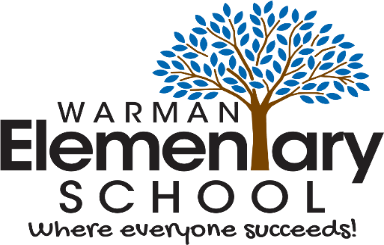 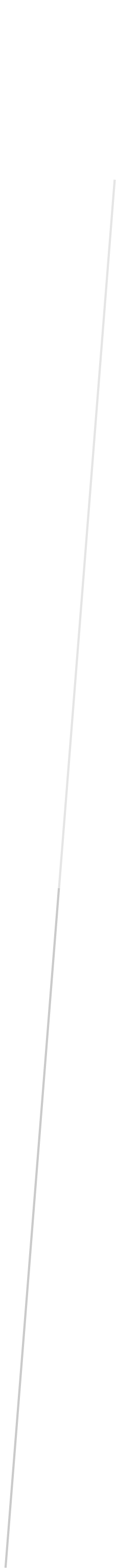 1 - hard pencil box36 - 2HB pencils- Staedtler6 - large white erasers1 - Pencil sharpener -Staedtler tub sharpeners. All MUST have a container to catch the shavings3 - large UHU glue sticks 1 - pair of good quality scissors1 – 30 cm Ruler- Flexible1 - 24 pack of pencil crayons – SHARPENED and LABELLED1- Box of 24 Crayola Crayons1 – Package of Crayola Washable Markers- Fine Tip1- Package of Crayola Washable Markers- Thick Tip12 - Hilroy notebooks- minimum 32 pages- No Coil 100- Sheets of Loose-Leaf paper8 - duo tangs –no plastic or folder type 1 pair of good quality head phones in a labelled Ziploc bag 1 – large Backpack/school bag1 - pair of runners for indoor and gym use with non-marking soles only2 large boxes of Kleenex3 Large & 3 Medium Ziploc freezer bags – Not labelled 1- Yellow Highlighter1- Recorder (musical instrument)- Yamaha1 colouring/activity book for indoor recessesPlease label clothing items including boots and shoes.Please label all supplies (unless noted otherwise)  Please send good quality supplies, but try and make use of pencils and erasers etc. from previous years.Please send these items with your child on the first day of schoolMore supplies may be needed as the year progresses